Съвети за рециклиране за МСП- Докато компаниите и общностите работят за премахване на отпадъците, някоиотпадъците от опаковки могат да бъдат неизбежни за МСП.- МСП могат най-добре да се справят с тези отпадъци, като възприемат подхода "каквото се измери, това се управлява".- Обърнете внимание на потоците си от отпадъци и се свържете с доставчиците, за да намалите ненужните опаковки.- Макар че зелените контейнери обикновено не приемат определени видове пластмаса, малко бързо проучване ще ви насочи към центрове за рециклиране, които приемат мека и черна пластмаса.INNOVATION FOR THE FOOD SERVICE SECTOR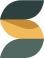 